Checklist for Video ConferencingVideo conferences are a key medium for international exchange. There are many common mistakes, however, that can affect the quality of your video calls. We compiled a checklist that helps you to prepare for successful video conferencing.   Attending a video conference✓ PC (if you use a laptop, make sure that it is plugged or fully charged)✓ webcam (check it in advance), plain background, sufficient light✓ headset / headphones / microphone (check it in advance)✓ stable internet connection✓ login-data at hand  ✓ ask other persons in the flat not to disturb you✓ close the door and windows✓ close all irrelevant programs and deactivate notifications✓ switch off your phoneHosting a video conference (in addition to the above)✓ make a list of all participants✓ create the conferencing room and nominate co-hosts✓ send the link (and, if necessary, password) to the room to all participants✓ join the conference at least 10 minutes before the meeting begins✓ check your mails to see if someone contacted you because of login problems  ✓ say hello to the participants who join the conference and verify that their webcam and headset are working before the meeting beginsContactThis document was created by Maximilian Köster / Digital Mobil @ FH Bielefeld. 
It is licensed under CC BY-SA 4.0. 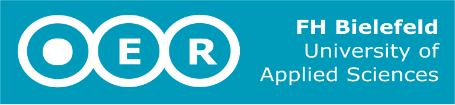 If you have any questions or suggestions for corrections, 
please contact digitalmobil@fh-bielefeld.de.Digital Mobil @ FH Bielefeld is funded by 
the German Academic Exchange Service (DAAD) and 
the Federal Ministry of Education and Research (BMBF).	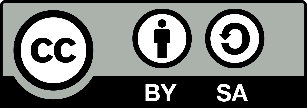 